SUPLEMENTO DE LAS PREVISIONES DE LAS NECESIDADES ANUALES DE SUSTANCIAS DE LAS LISTAS II, III Y IV
DEL CONVENIO SOBRE SUSTANCIAS SICOTRÓPICAS DE 1971 PARA FINES MÉDICOS Y CIENTÍFICOS(que ha de presentarse a la Junta Internacional de Fiscalización de Estupefacientes (JIFE) en cumplimiento de las
resoluciones 1981/7, 1991/44, 1993/38 y 1996/30 del Consejo Económico y Social)   * Los códigos de las sustancias figuran en la Lista de sustancias sicotrópicas sometidas a fiscalización internacional (“Lista Verde”).  ** Cantidad que ha de añadirse (+) a las previsiones presentadas anteriormente o sustraerse (-) de ellas.Nota: 1.	El presente formulario podrá utilizarse para presentar un suplemento de las previsiones actuales.2.	Las nuevas previsiones totales reemplazarán a las cantidades indicadas en formularios B/P anteriores y en modificaciones posteriores de estos.3.	Se alienta a las autoridades competentes a que, en la columna “Observaciones”, expliquen las circunstancias que hayan hecho necesaria la revisión.4.	No deberán incluirse las cantidades de sustancias sicotrópicas destinadas a la exportación.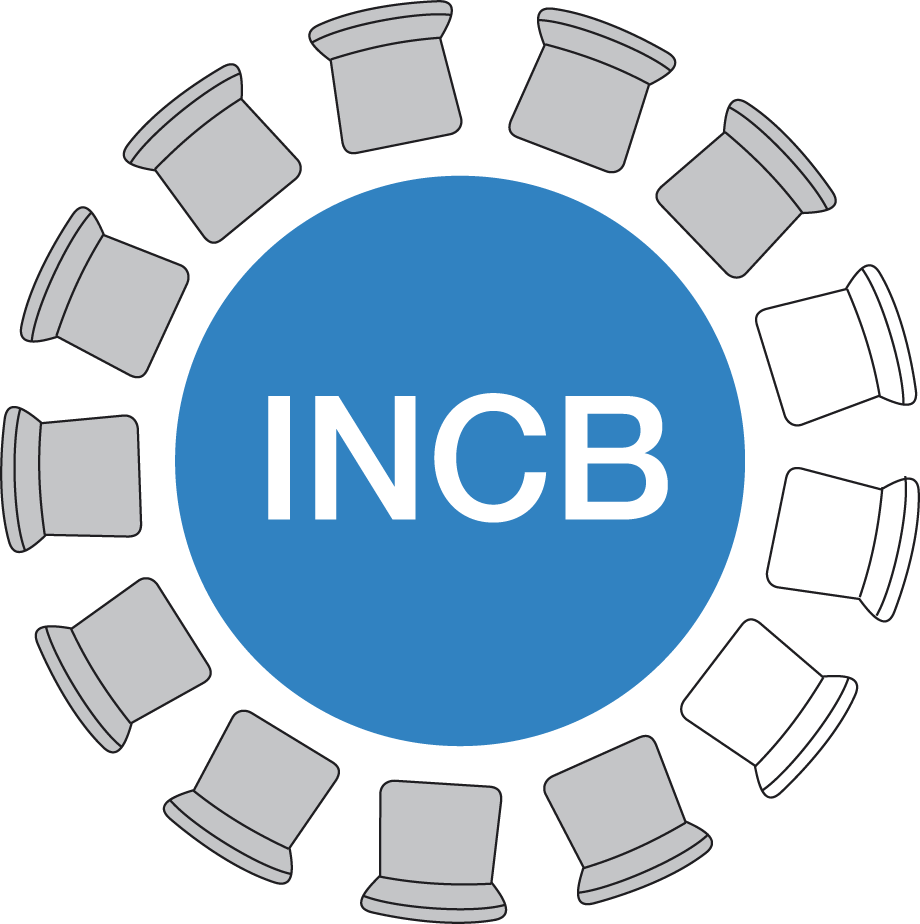 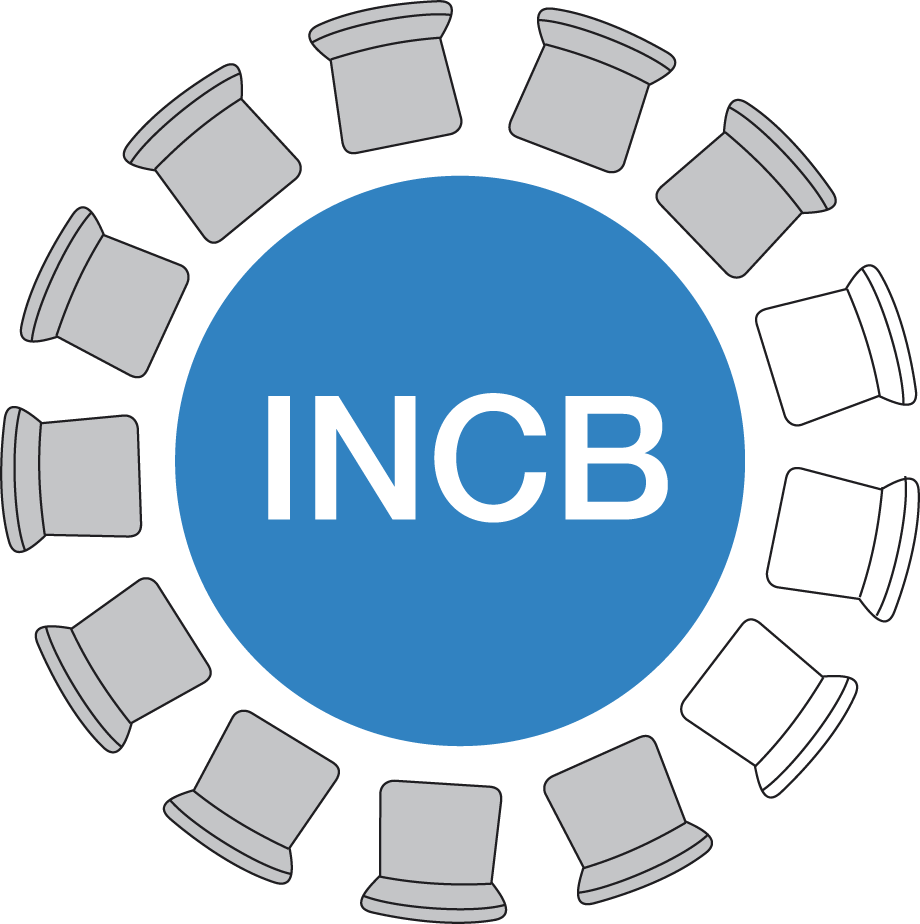 Junta Internacional de Fiscalización de EstupefacientesSuplemento del formulario B/PPaís o territorio:Fecha:Oficina competente:Cargo o función:Nombre del funcionario encargado:Firma:Número(s) de teléfono:Firma:Código*SustanciaCantidad**Cantidad**ObservacionesKggObservaciones